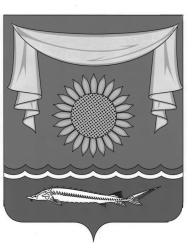 Местное самоуправлениеАдминистрация Новобессергеневского сельского поселенияРостовской области Неклиновского районаПОСТАНОВЛЕНИЕ  «12» сентября 2016 г.                                                                                                     № 66   О разработке проекта планировки территории и проекта межевания территории для размещения линейного объекта: «Строительство напорно-самотечного коллектора вдоль Северо-Западного Шоссе и насосных станций для водоотведения перспективной застройки I-II-III-IV мкр. СЖМ и перспективной застройки г. Таганрога» (1, 2 этап)Рассмотрев обращение управления капитального строительства города Таганрога (Булыга С.В.) (далее – УКС г. Таганрога) о подготовке документации по планировке территории для размещения линейного объекта «Строительство напорно-самотечного коллектора вдоль Северо-Западного Шоссе и насосных станций для водоотведения перспективной застройки I-II-III-IV мкр. СЖМ и перспективной застройки г.Таганрога» (1, 2 этап), в соответствии со статьями 42 - 45 главы 5 Градостроительного кодекса Российской Федерации постановляю:1.УКС г. Таганрога:1.1.Получить в течение 1 месяца со дня принятия настоящего постановления в комитете по архитектуре и градостроительству Администрации города Таганрога  задание на разработку проекта планировки территории и проекта межевания территории.1.2. Подготовить в течение 6 месяцев со дня принятия настоящего постановления проект планировки территории и проект межевания территории для размещения линейного объекта «Строительство напорно-самотечного коллектора вдоль Северо-Западного Шоссе и насосных станций для водоотведения перспективной застройки I-II-III-IV мкр. СЖМ и перспективной застройки г. Таганрога» (1, 2 этап) согласно приложению.1.3. Предоставить на проверку в администрацию Новобессергеневского сельского поселения разработанный проект планировки территории проект межевания территории для дальнейшего утверждения в установленном порядке.2. Ведущему специалисту администрации Новобессергеневского сельского поселения (Г.И. Сычевой) обеспечить опубликование настоящего постановления и размещение его на официальном портале Администрации Новобессергеневского сельского поселения.3. Настоящее постановление вступает в силу со дня его принятия.           4. Контроль за выполнением  данного постановления  оставляю за собой.Глава Новобессергеневского сельского поселения                                                               В.В. Сердюченко  